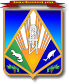 МУНИЦИПАЛЬНОЕ ОБРАЗОВАНИЕХАНТЫ-МАНСИЙСКИЙ РАЙОНХанты-Мансийский автономный округ – ЮграАДМИНИСТРАЦИЯ ХАНТЫ-МАНСИЙСКОГО РАЙОНАП О С Т А Н О В Л Е Н И Еот 07.07.2014        							                  № 162г. Ханты-МансийскОб утверждении Правил формированияи опубликования плана передачирелигиозным организациям имуществарелигиозного назначения, находящегося в муниципальной собственностиХанты-Мансийского районаВ соответствии со статьей 5 Федерального закона от 30.11.2010        № 327-ФЗ «О передаче религиозным организациям имущества религиозного назначения, находящегося в государственной или муниципальной собственности»:Утвердить прилагаемые Правила формирования и опубликования плана передачи религиозным организациям имущества религиозного назначения, находящегося в муниципальной собственности Ханты-Мансийского района.Настоящее постановление опубликовать в газете «Наш район» и разместить на официальном сайте администрации Ханты-Мансийского района в сети Интернет.Контроль за выполнением постановления возложить на заместителя главы администрации Ханты-Мансийского района         Пятакова Ф.Г.Глава администрации Ханты-Мансийского района 						       В.Г.УсмановПриложение к постановлению администрацииХанты-Мансийского района от 07.07.2014 № 162Правила формирования и опубликования плана передачи религиозным организациям имущества религиозного назначения, находящегося в муниципальной собственности Ханты-Мансийского района1. Настоящие Правила определяют порядок формирования и опубликования плана передачи религиозным организациям находящегося   в муниципальной собственности Ханты-Мансийского района имущества религиозного назначения, а также имущества, соответствующего критериям, установленным частью 3 статьи 5 и (или) частью 1 статьи 12 Федерального закона от 30.11.2010 № 327-ФЗ «О передаче религиозным организациям имущества религиозного назначения, находящегося               в государственной или муниципальной собственности» (далее соответственно – план, имущество религиозного назначения).План формируется администрацией Ханты-Мансийского района      на основании принятого им в соответствии с пунктом 1 статьи 7 указанного Федерального закона решения о подготовке предложения о включении имущества религиозного назначения в план. Решение принимается в форме распоряжения администрации Ханты-Мансийского района. Проект распоряжения о подготовке предложения о включении имущества религиозного назначения в план подготавливает департамент имущественных и земельных отношений администрации Ханты-Мансийского района (далее – депимущества).  2. Предложение о включении имущества религиозного назначения    в план подлежит согласованию с органом администрации Ханты-Мансийского района, в ведении которого находится муниципальное унитарное предприятие либо муниципальное учреждение, которому          на праве хозяйственного ведения или оперативного управления принадлежит имущество религиозного назначения, подлежащее передаче религиозной организации (далее соответственно – орган администрации района, предприятие, учреждение), а также с руководящим органом (центром) религиозной организации, которой передается имущество религиозного назначения. 3. Депимущества района в 2-месячный срок со дня принятия решения о подготовке предложения о включении имущества религиозного назначения в план формирует перечень имущества, которое может быть предоставлено предприятию либо учреждению взамен имущества религиозного назначения, передаваемого религиозной организации, из состава имущества, являющегося имуществом муниципальной казны Ханты-Мансийского района, а также из состава неиспользуемого или неэффективно используемого муниципального имущества (далее –перечень), и направляет его в орган администрации района.4. Орган администрации района в 2-месячный срок со дня получения перечня направляет в депимущества района:а) документ, содержащий согласие на передачу предприятию либо учреждению имущества, включенного в перечень, либо обоснованный отказ, в том числе в связи с отсутствием в перечне служебных и производственных помещений, необходимых для обеспечения деятельности предприятия или учреждения;б) предложения о сроках и при необходимости – этапах высвобождения передаваемого религиозной организации имущества религиозного назначения.5. В случае отказа в передаче предприятию либо учреждению имущества, включенного в перечень, орган администрации района подготавливает в установленном порядке для последующего включения в план предложение о размере бюджетных ассигнований местного бюджета Ханты-Мансийского района, которые необходимо предусмотреть в решении  о бюджете Ханты-Мансийского района на очередной финансовый год и плановый период на осуществление мероприятий по высвобождению имущества религиозного назначения и обеспечению соответствующим имуществом предприятий либо учреждений.6. При подготовке предложения о включении в план жилого помещения, в котором проживают граждане по договору социального найма и которое не принадлежит на праве хозяйственного ведения или оперативного управления предприятию либо учреждению, администрация района в срок не позднее 4 месяцев со дня принятия решения о подготовке указанного предложения обеспечивают направление гражданину, проживающему в этом жилом помещении, предложения о предварительном предоставлении ему жилого помещения взамен жилого помещения, передаваемого религиозной организации, с указанием адреса и общей площади жилого помещения, органов, ответственных за осуществление мероприятий по выселению, сроков их осуществления, а также с приложением проекта решения о предоставлении гражданину жилого помещения.Гражданин в течение 2 месяцев со дня получения такого предложения рассматривает его и информирует указанные органы о принятом решении. В случае несогласия гражданина с этим предложением указанные органы подготавливают в установленном порядке с последующим включением в план предложение о размере бюджетных ассигнований местного бюджета Ханты-Мансийского района, которые необходимо предусмотреть в решении о бюджете Ханты-Мансийского района на очередной финансовый год и плановый период на осуществление мероприятий по обеспечению гражданина иным жилым помещением, выселению его из занимаемого им жилого помещения и передаче этого помещения религиозной организации. 7. Депимущества района подготавливает проект распоряжения администрации Ханты-Мансийского района об утверждении плана и обеспечивает его принятие в установленном порядке. Внесение изменений в план осуществляется в том же порядке, что и утверждение плана.  К проектам распоряжений администрации Ханты-Мансийского района прилагаются копии документов, обосновывающих право религиозной организации на получение имущества религиозного назначения, предусмотренных постановлением Правительства Российской Федерации от 26.04.2011 № 325 «О перечне документов, обосновывающих право религиозной организации на получение имущества религиозного назначения, находящегося в государственной или муниципальной собственности, и порядке их выдачи», а также выписки из Единого государственного реестра прав на недвижимое имущество и сделок с ним и из реестра муниципального имущества Ханты-Мансийского района, которые подтверждают нахождение конкретного объекта недвижимости      в муниципальной собственности Ханты-Мансийского района.8. План подлежит размещению в сети Интернет на официальном сайте администрации Ханты-Мансийского района в течение 7 рабочих дней со дня вступления в силу распоряжения администрации Ханты-Мансийского района об утверждении плана либо о внесении в него изменений.